ESTADO DO RIO GRANDE DO NORTECÂMARA MUNICIPAL DE SÃO JOÃO DO SABUGIREQUERIMENTO Nº. 040/2022Requeiro a V. Exª, com base no artigo 154 do Regimento Interno e ouvido o plenário desta casa, requer desta Casa Legislativa, a prestação de contas, do 1º biênio da atual legislatura. JUSTIFICATIVA EM PLENÁRIO                                Sala das Sessões, em 04 de novembro de 2022                                                               	           __________________________________________________________                             MARIA APARECIDA MORAIS DE ARAÚJO                                      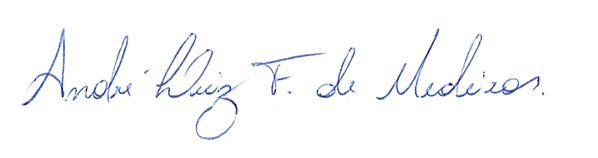 VEREADORA-AUTORA